Приложение 2Задание 1.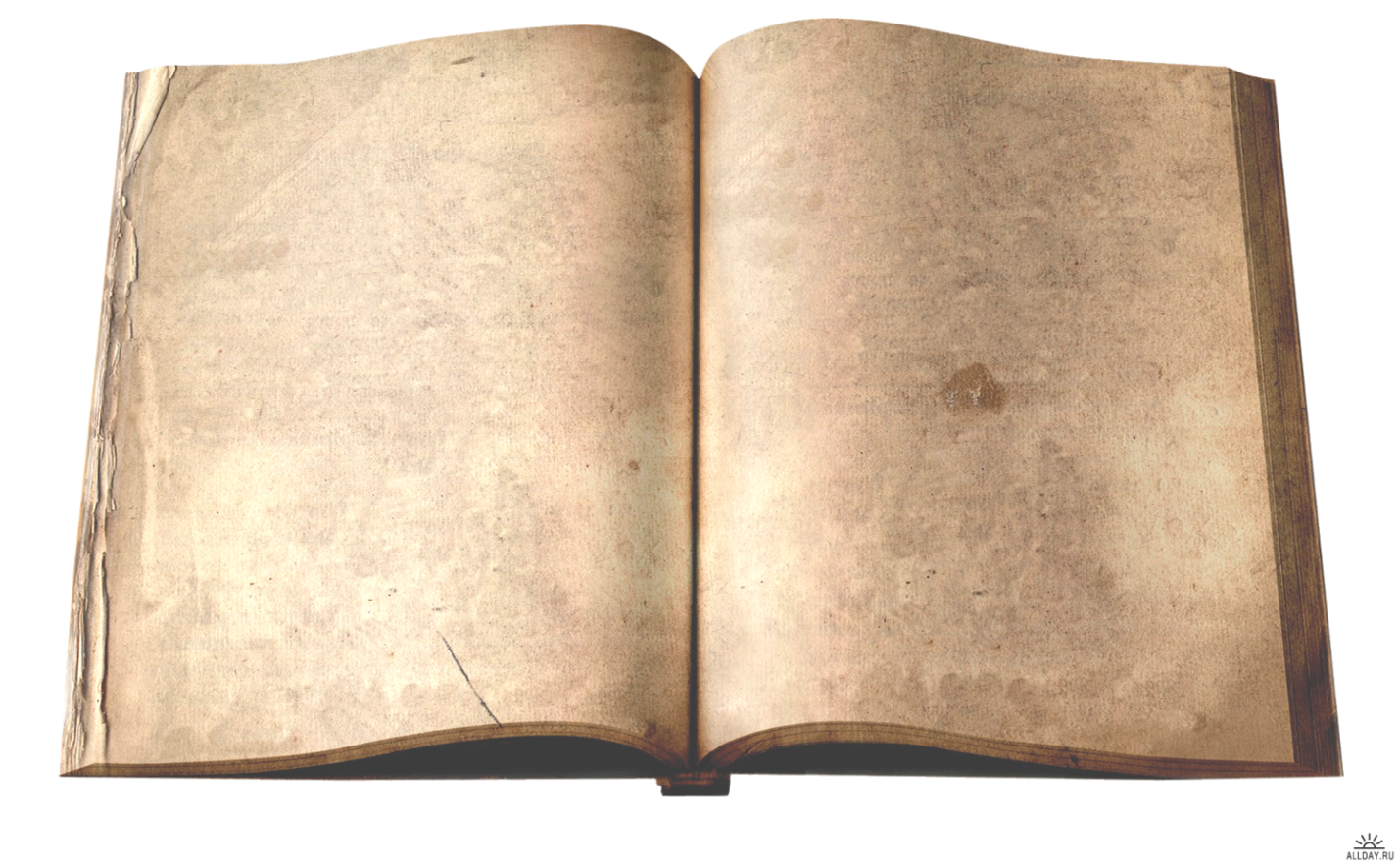 